II Международная (заочная) научно-практическая конференцияНАУКА ИСТОРИИ: ГИПОТЕЗЫ, АСПЕКТЫ И ФАКТЫ(И-2)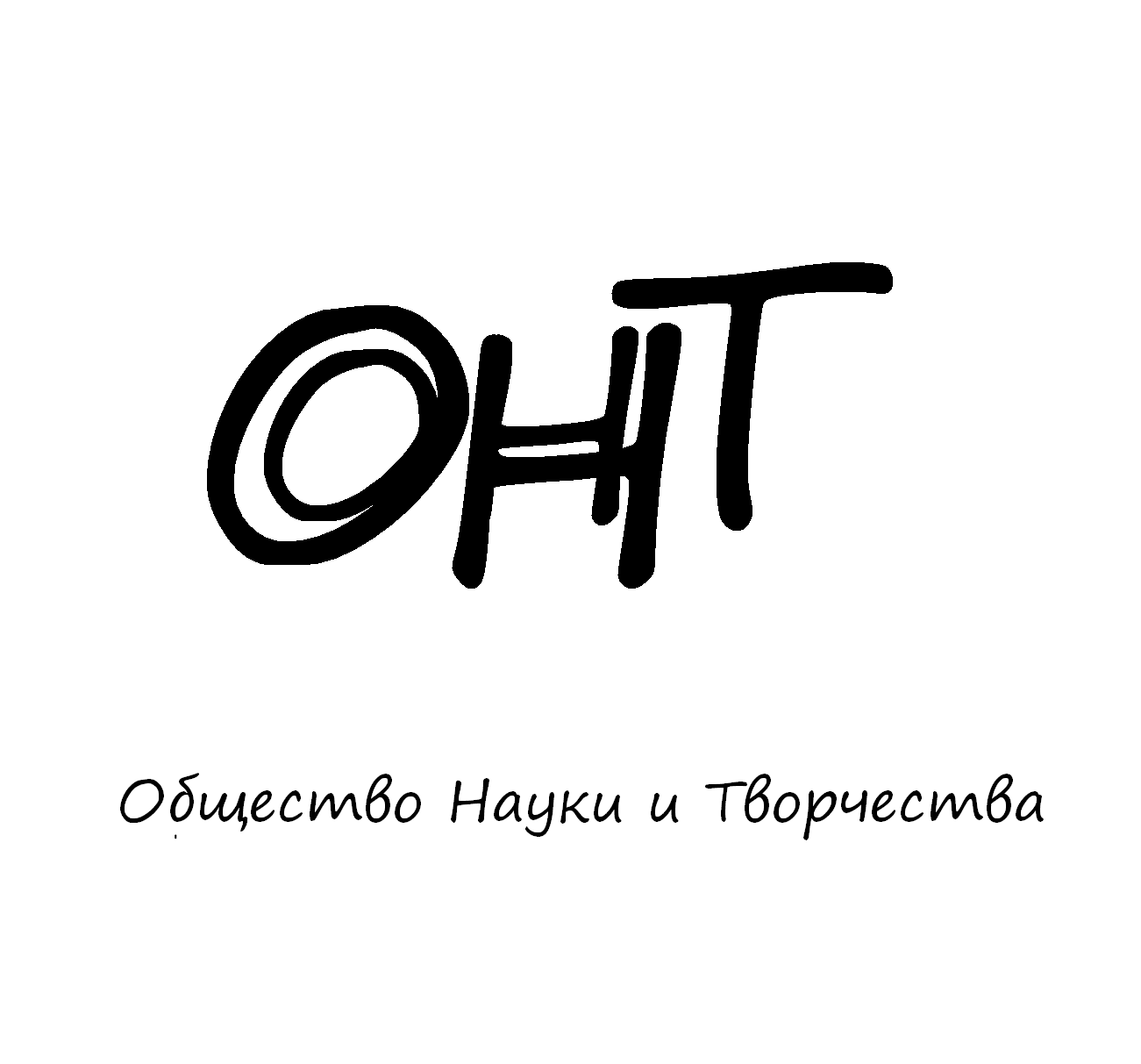 26 ноября  2013 годаКАЗАНЬ Уважаемые коллеги!Приглашаем Вас принять участие в международной  научно-практической конференции ученых, аспирантов и студентов:НАУКА ИСТОРИИ: ГИПОТЕЗЫ, АСПЕКТЫ И ФАКТЫВ соответствии с постановлением Правительства № 227 от 20 апреля 2006 г. работы, опубликованные в материалах международных и общероссийских конференций, зачитываются ВАК РФ при защите диссертаций (п. 11 постановления).Основные направления конференции:Секция 1. Общие вопросы исторических наук
Секция 2. Всеобщая историяСекция 3. Отечественная история
Секция 3. История отдельных стран
Секция 4. История отдельных процессов, сторон и явлений человеческой деятельностиСекция 5. Историография, источниковедение и методы исторического исследования
Секция 6. Археология, этнология и этнография
Секция 7. История международных отношений и внешней политикиСекция 8. История науки и техникиСекция 9. Вспомогательные исторические дисциплины26 ноября – к участию принимаются статьи, которые будут в дальнейшем опубликованы в электронном сборнике научных трудов по итогам конференции. Участники мероприятия по итогам конференции получают по почте:- диплом участника конференции;- справку о принятии участия в конференции.А также по электронной почте:- электронный сборник научных трудов "Интеграция мировых научных процессов как основа общественного прогресса,  ISSN 2308-7641;- программу конференции.Максимальное количество страниц работы  НЕ ОГРАНИЧЕНО.С целью возмещения организационных, издательских, полиграфических расходов и расходов по пересылке материалов конференции авторам, необходимо оплатить организационный взнос в размере 600 рублей.За пересылку дипломов в страны СНГ дополнительно необходимо заплатить 350 рублей. При оплате из зарубежных стран, в назначении платежа обязательно указать код VO 20100. Предпочтительна оплата по системам Western Union, Мигом, Золотая корона, Contact.ПОРЯДОК ПРОВЕДЕНИЯ КОНФЕРЕНЦИИ:Научную работу и сведения об авторе следует отправить в одном письме по адресу: ontvor@yandex.ru до 25 ноября (включительно).При получении всех материалов, Общество Науки и Творчества в течение нескольких дней отправляет в адрес автора письмо с подтверждением того, что материалы были приняты к участию в конференции. Вместе с подтверждением получения материалов, Общество Науки и Творчества предоставляет расчет стоимости услуг по установленному тарифу. Затем автор научной работы должен оплатить по реквизитам банка услуги Общества Науки и Творчества и предоставить по электронной почте информацию о подтверждении оплаты услуг (отсканировав квитанцию об оплате). После этого материалы принимаются к участию в конференции.Авторам, отправившим материалы по электронной почте и не получившим подтверждения их получения, просьба продублировать заявку.Если научная работа написана в соавторстве, то за каждого соавтора необходимо доплатить сумму в размере 100 рублей. Сведения об авторе заполняется на каждого автора в отдельности. Отправка материалов за одну научную работу по почте России осуществляется только по одному адресу, вне зависимости от количества авторов научной работы, поэтому позаботьтесь о том, чтобы все соавторы имели возможность получить свои дипломы и справки самостоятельно. За неполучение материалов, отправленных по указанному адресу по причинам несогласованности авторов друг с другом, Общество Науки и Творчества ответственности не несет.Заявки, направленные позже указанного срока, к рассмотрению приниматься не будутОБЩИЕ ТРЕБОВАНИЯ К ОФОРМЛЕНИЮ:Текст написан в формате MicrosoftWord. Формат страницы: А4 (210×297 мм). Поля:  – со всех сторон. Размер шрифта – 14; тип шрифта– TimesNewRoman. Междустрочный интервал – одинарный. Название работы печатается прописными буквами, шрифт – жирный, выравнивание по центру. Ниже, через две строки, строчными буквами – полное имя автора, выравнивание текста по правому краю. В том случае, если авторов больше, чем один – имя второго и последующего авторов печатается на следующих строках отдельно. На следующей строке – полное название ВУЗа, через запятую - город, выравнивание текста по правому краю. После отступа в две строки следует текст. Абзацный отступ – , выравнивание текста проводится по ширине. Переносы в тексте не ставить.Название и номера рисунков указываются под рисунками, названия и номера таблиц – над таблицами. Таблицы, схемы, рисунки, формулы, графики не должны выходить за пределы указанных полей (шрифт в таблицах и на рисунках – не менее 10пт). Сноски на литературу в квадратных скобках. Наличие списка литературы обязательно. Переносы не ставить.Максимальное количество страниц работы  НЕ ОГРАНИЧЕНО.В электронном варианте каждая статья должна быть в отдельном файле. В имени файла укажите шифр (И-2), номер секции и фамилию первого автора (например, И-2 Секция 9 Иванов). СВЕДЕНИЯ ОБ АВТОРЕ:Сведения об авторах требуется оформить в таблице. В имени файла со сведениями об авторе укажите шифр конференции и фамилию первого автора (например, Ю-2 Секция 9 Иванов)Оргкомитет конференции:Председатель – руководитель Общества Науки и Творчества Кузьмин Сергей ВладимировичГлава приемной комиссии - Мухамедьяров Искандер Рустамович
Преподавательский состав конференции:1. Айзикова И.А. - доктор филологических наук, профессор Томского государственного университета.
2. Есаджанян Б.М. - академик АПСН (РФ), доктор педагогических наук, профессор Армянского государственного педагогического университета им. Х.Абовяна, Ереван.
3. Амирханян М.Д. - доктор филологических наук, профессор Ереванского государственного лингвистического университета им. В.Я. Брюсова.4. Тер-Вартанов Э.Р. - кандидат философских наук, доцент Ереванского государственного лингвистического университета им. В.Я. Брюсова.
5. Сафарян Ю.А. - доктор архитектуры, профессор, лауреат Госпремии СССР, Ереванский государственный университет архитектуры и строительства.
6. Петросян В.С. - кандидат исторических наук, доцент Ереванского государственного университета.
7. Геворкян С.Р. - доктор психологических наук, профессор, Армянский государственный педагогический университет им. Х.Абовяна, Ереван.8. Наталья И.К. - зав. кафедрой товароведения и экспертизы товаров Кемеровского института (филиала) РГТЭУ, к.т.н., профессор.Контакты:Телефон: 89503125696 – руководитель Общества Науки и Творчества Кузьмин Сергей ВладимировичТелефон: 89503263851 – Глава  приемной комиссии Мухамедьяров Искандер РустамовичЭлектронная почта: ontvor@yandex.ruОфициальный сайт: on-tvor.ruБанковские реквизиты для оплаты оргвзноса:Общество Науки и Творчества предупреждает: защитой прав на произведения ОНТ не занимается, материал публикуется только с разрешения авторов, которое они выдают, принимая решения поучаствовать в конференции.Сроки выхода материалов
конференции – 1 месяц с даты
окончания приема заявок.Представляем Вашему вниманию все научные мероприятия Общества Науки и Творчества в ноябре:Конференции:1 ноября. VI Международная заочная научно-практическая конференция по всем наукам «Интеграция мировых научных процессов как основа общественного прогресса»5 ноября. III Международная заочная научно-практическая конференция «Актуальные вопросы юридических наук: теория и практика»9 ноября. VI Экспериментальная международная (заочная) научно-практическая конференция «Идеи Фикс: Особое Мнение»12 ноября. II Международная заочная научно-практическая конференция «Филология и литературоведение: актуальные вопросы и перспективы развития»16 ноября. II Международная заочная научно-практическая конференция «Время философии: новые вехи в развитии науки»19 ноября. V Международная (заочная) научно-практическая конференция на английском языке «Современная наука: глобализация и мировая интеграция»23 ноября. II Международная заочная научно-практическая конференция «Современная медицина: гипотезы, аспекты и факты»26 ноября. II Международная заочная научно-практическая конференция «Наука истории: гипотезы, аспекты и факты»29 ноября. III Международная заочная научно-практическая конференция «Экономика в современном мире: свежий взгляд на развитие науки»30 ноября. III Международная заочная научно-практическая конференция «Психология и педагогика: вопросы развития наук в XXI веке» Публикации:Сборник научных трудов «Интеграция мировых научных процессов как основа общественного прогресса» (Выпуск №7)Олимпиады:15 - 20 ноября. Открытая всероссийская дистанционная олимпиада по социологии20 - 25 ноября. Открытая всероссийская дистанционная олимпиада по истории26 ноября - 1 декабря. Открытая всероссийская олимпиада по экономикеПодробности: на сайте on-tvor.ru  в разделе «Мероприятия».Ф.И.О. автораМесто работы (ВУЗ)Должность, кафедра без сокращений, ученая степень, ученое звание
Адрес рабочий, домашнийE-mailТелефон мобильныйНазвание работыШифр конференцииИ-2Номер секцииКоличество страниц в докладе автораДень участия в конференции:26 ноябряСумма  оплатыАдрес, на который необходимо  высылать материалы (обязательно с указанием индекса и ФИО получателя)Источник, из которого Вы узнали об Обществе Науки и ТворчестваПолучатель:ИП Кузьмин Сергей Владимирович
(указывать полностью)ИНН получателя: 165720091033Р/счет получателя 40802810600080000090Банк
получателя:«Банк 24.ру» (ОАО) КПП:667101001БИК: 046577859К/с № 30101810600000000859 в ГРКЦ ГУ Банка России поСвердловской областиНазначение платежа:За участие в конференции И-2 (указать ФИО участника)